Dječji dom Ruža Petrović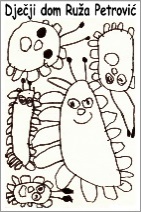 ul. Pina Budicina 17, 52100 Pula, HR,  OIB: 27209159252telefoni (052) Ravnateljica: 222-106, Kancelarija odgajatelja: 211-192, Stručni tim: tel/fax 382-928, Računovodstvo: tel/fax 382-929. e-mail: djecjid5@gmail.com  ili  domzadjecupula@gmail.comKlasa:Urbroj:Pula, 30.12.2021.	Na temelju članka 221. Zakona o socijalnoj skrbi (NN 157/13,152/14, 99/15 i 52/16, 16/17, 130/17, 98/19, 64/20 i  138/20)  i temeljem Pravilnika o unutarnjem nadzoru u Dječjem domu  Ruža Petrović ( nadalje Dom) ravnateljica Doma, dana 30.12.2021. godine, donosiGODIŠNJI  PLAN  I  PROGRAM  PROVEDBE  UNUTARNJEG NADZORA ZA  2022.  GODINU	Utvrđuje se godišnji plan i program provedbe unutarnjeg nadzora u Domu za 2022.godinu:I.II.	Nadzor će se provesti na temelju pisane Odluke ravnateljice kojom se utvrđuje Povjerenstvo za provedbu unutarnjeg nadzora, opseg nadzora, vrijeme u kojem će se nadzor izvršiti, kao i rok u kojem je voditelj nadzora dužan podnijeti pisano izvješće o obavljenom nadzoru ravnateljici Doma.Oglasna ploča Doma, 30.12.2021.Ravnateljica:_______________Davorka BeloševićMJESEC  PROVEDBEODJEL, ODSJEKSVRHA PROVOĐENJALipanj  period od 1.1.-30.6.2022.gStudeni   period od 1.7.-.30.11.2022.gUnutarnji nadzor na odjelu za opće i računovodstvene poslove Nadzor nad izvršavanjem obveze vođenja dokumentacije sukladno Pravilniku o proračunskom računovodstvu i računskom planu i u skladu sa Zakonom o fiskalnoj odgovornosti; Uvid u raspored rada i raspored godišnjih odmora; Kontrola prisutnosti na radu; vođenje obveznih evidencija o radnicima; vođenje i poštivanje procedure naručivanja, izdavanja i potrošnje namirnica i sl.Lipanj  period od 1.1.-30.6.2022.gStudeni   period od 1.7.-.30.11.2022.gUnutarnji nadzor na odjelu za skrb korisnika Nadzor izvršenja obveza propisanih Pravilnikom o vođenju evidencije i dokumentacije…(NN 100/15 ) i drugih propisanih obveza te obveza koje s obzirom na organizaciju rada, pravila i standarde  struke.Nadzor nad  ispunjavanjem uvjeta prostora i opreme utvrđenih Pravilnikom o minimalnim uvjetima za pružanje socijalnih usluga.travanjrujanprosinacUnutarnji nadzor na odjelu prehrambenih poslova Nadzor nad izvršavanjem obveze vođenja HACCAP evidencije; nadzor nad vođenjem zapisnika Komisije za prehranu; kontrola zahtjevnica i izdatnica hrane; nadzor nad dnevnim vođenjem potrošnje namirnicasvibanjlistopadUnutarnji nadzor u odjelu pomoćno - tehničkih  poslova Nadzor nad potrošnjom materijala za čišćenje i higijenu prostora i odjeće korisnika; 